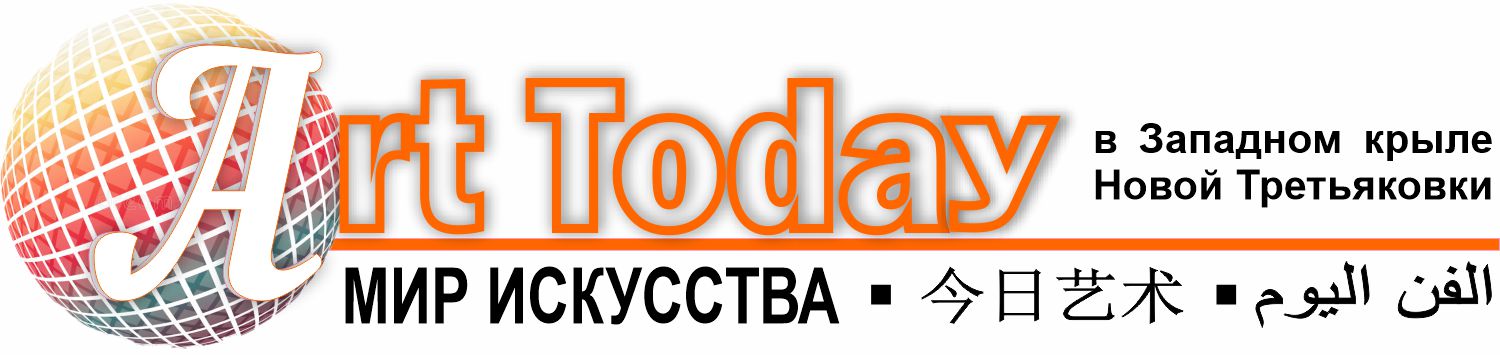 Пресс-релизМеждународный художественный проект "Мир Искусства" пройдет с 29 апреля по 15 мая 2022 года в Выставочных залах Союза художников России в Западном крыле Новой Третьяковки (Москва, ул.Крымский вал, д.10).Международный художественный проект "Мир Искусства" включает: 1) "Реализм 2.0. Традиции и современность" Международная выставка-конкурс реалистического искусства, 2) "Современный Авангард. 21 век" Международная выставка-конкурс авангардного искусства, 3) " Живая абстракция" Международная выставка-конкурс абстрактного  искусства.Даты выставки: 29 апреля - 15 мая 2022 годаВремя работы выставки: ПН, ВТ, СР, ВС 10:00 — 18:00 (вход до 17:00), ЧТ, ПТ, СБ 10:00 — 21:00 (вход до 20:00)Открытие выставки: 29 апреля 2022, 17:00. Объявление победителей: 14 мая 2022, 17:00.Адрес выставки: Мир Искусства пройдет в Выставочных залах Союза художников России в Западном крыле Новой Третьяковки (Москва, ул.Крымский вал, д.10)Официальный сайт: www.arttoday.info Аккредитация журналистов: Форма аккредитации: https://www.arttoday.info/index.php/ru/accreditation WhatsApp +79250223303E-mail: pr@arttoday.info На проекте будут представлены стили traditional, modern, contemporary art. На выставке будут представлены более 500 произведений современного искусства из более 30 городов Российской Федерации и более 10 стран мира.Международный художественный проект «Мир Искусства» - яркое событие культурной жизни столицы - проходит под патронатом Союза Художников России, Всемирного Фонда Искусств и Евразийского Художественного Союза. Проект привлекает широкую аудиторию ценителей искусства, неравнодушных к миру прекрасного. Куратор проекта: Болотских Елена Григорьевна, Почетный член Российской академии художеств, Заслуженный художник России, член президиума Евразийского Художественного союзаПродюсер проекта: Фильков Федор Вонифантьевич, академик Европейской академии естественных наук, Президент Российского отделения Всемирного Фонда Искусств, вице-президент Евразийского Художественного союзаПриглашаем всех заинтересованных лиц посетить проект «Мир Искусства».Координаты Оргкомитета: Официальный сайт: www.arttoday.info , E-mail pr@arttoday.info Тел.: +7 (495) 5068044,+7 (925) 4338821,  +7 (495) 1182221, +7 985 8004333,  WhatsApp / Telegram: +7 (925) 0223303, Skype: Euroartweek